המכינה הקדם צבאית "נחשון" - המדרשה הישראלית למנהיגות חברתית–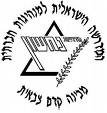 מחזור י"ט הראשון , שדרות , 2016, תשע"ו –  שבוע פנים –29 בנושא אקולוגיהיום א'13/3/16ג' באדריום ב'14/3/16ד' באדריום ג'15/3/16ה' באדריום ד'16/3/16ו' באדריום ה'17/3/16ז' באדריום ו'18/3/16ח' באדרמנחה תורןגילמורגילימור                   גילגילימובילי יוםאסףתוםירדן               אופיריואבאסףתורניםמעין וברלביעל ותניהנגה ואריקעדי ומארקקרין ומריהמעין וברלב7:15ארוחת בוקרארוחת בוקרארוחת בוקרארוחת בוקרארוחת בוקרארוחת בוקר8:00כושר גופניגיל- עקרונות האצבעותאופיר- מזה להיות שחורלאה שקדיאל- החברה הישראליתכושר גופני          סיכום שבועי9:15הפסקההפסקההפסקההפסקההפסקההפסקה9:30ירדן כהן - צרכנות10:00: יום ספורט מדעים אלוןפרופסור יהורם אורןהטפלת מיםפרופסור אביחי דנון – דלקים ביולוגייםניקיונותזמן אקטואליהזמן אקטואליהזמן אקטואליהזמן אקטואליהזמן אקטואליהזמן אקטואליה11:00הפסקההפסקההפסקההפסקההפסקההפסקה11:30ד"ר רונית פלד – זיהום אוויר ותחלואהיום ספורט גיל- עקרונות האצבעותאופיר- מה זה להיות שחור11:45- דניאל הראל- פילוסופיהשבת פרשת "ויקרא" ופרשת "זכור"כניסת שבת : 17:25צאת שבת : 18:26זמן מובילי יוםזמן מובילי יוםזמן מובילי יוםזמן מובילי יוםזמן מובילי יוםזמן מובילי יום13:00ארוחת צהריים + הפסקה ארוחת צהריים + הפסקה ארוחת צהריים + הפסקה ארוחת צהריים + הפסקה ארוחת צהריים + הפסקה ארוחת צהריים + הפסקה 16:00משבצת פתיחה- יד"אשבוע אקלוגיה14:00: פת"לגלעד- זהות יהודית14:00: פת"ל       הכנה לשבוע פתוח17:15		הפסקה		הפסקה		הפסקה		הפסקה		הפסקה		הפסקה17:45כושר גופני14:00: פת"לז'וזה גרינצוויג –שינוי אקלים והשפעתו פת"לירדן כהן-אשת פרעהנפתלי- שמשון הגיבור               19:00    ארוחת ערבארוחת ערבארוחת ערבארוחת ערבארוחת ערבארוחת ערב20:00חוליות אםבית מדרשזאביק- המשך השירות שליפת"ל- הכנה לקייטנה   אלקנה שרלו- יהדות21:30עיבוד יומי, תדרוך למחר, וזמן הודעותעיבוד יומי, תדרוך למחר, וזמן הודעותעיבוד יומי, תדרוך למחר, וזמן הודעותעיבוד יומי, תדרוך למחר, וזמן הודעותעיבוד יומי, תדרוך למחר, וזמן הודעותעיבוד יומי, תדרוך למחר, וזמן הודעותאפטר לו"ז           אפטר לו"ז           אפטר לו"ז           אפטר לו"ז           אפטר לו"ז           אפטר לו"ז           